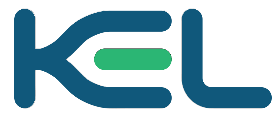 KERALA ELECTRICAL & ALLIED ENGG. CO. LTD.(A Govt. of Kerala Undertaking)Registered & Corporate Office, Mamala P.O., Thiruvankulam (Via), Kochi – 682 305                                                    Ph:0484-2310012/13/14------------------------------------------------------------------------------------------------CORRIGENDUM Requirement of Senior Manager / Manager (On Contract basis)Ref: Notification dated 5th December 2022Due date extensionThe due date for submission of application along with C.V for the above posts is hereby extended up to 16th January 2023.                                                                                                                Sd/-Kochi									General Manager (P&A)28.12.2022